Exercice planning BiocoopRéalisez le planning hebdomadaire de l’équipe en intégrant le nouveauCollaborateurProposition de correction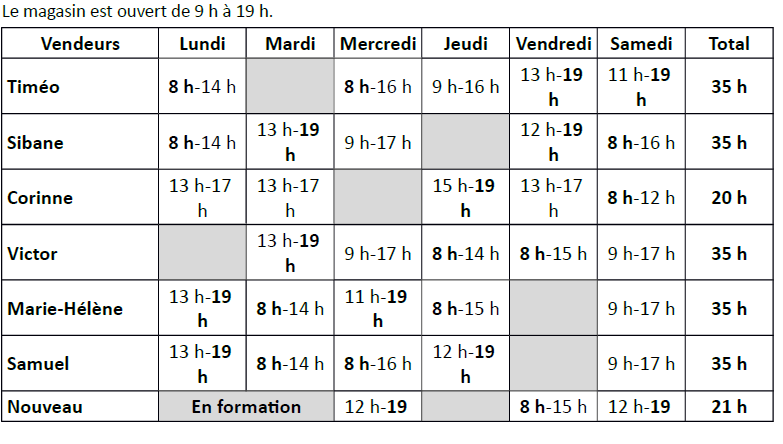 Toute proposition de planning qui respecte les contraintes sera acceptée. Il faut veiller à un bon équilibre entre les vendeurs. Sur ce planning, davantage d’heures ont été réparties le mercredi et lens samedi, jours de forte affluence.